ПОЯСНИТЕЛЬНАЯ ЗАПИСКА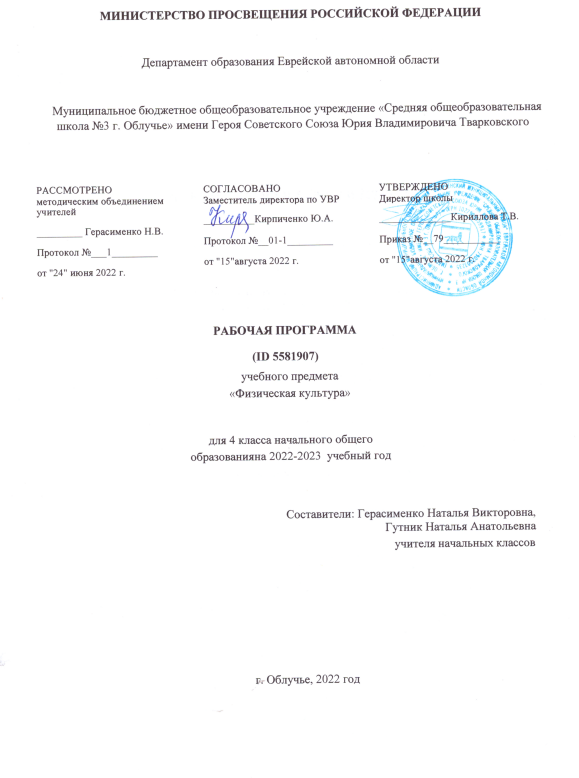 При создании программы учитывались потребности современного российского общества в физически крепком и деятельном подрастающем поколении, способном активно включаться в разнообразные формы здорового образа жизни, использовать ценности физической культуры для саморазвития, самоопределения и самореализации.В программе нашли своё отражение объективно сложившиеся реалии современного социокультурного развития общества, условия деятельности образовательных организаций, запросы родителей, учителей и методистов на обновление содержания образовательного процесса, внедрение в его практику современных подходов, новых методик и технологий.Изучение учебного предмета «Физическая культура» имеет важное значение в онтогенезе детей младшего школьного возраста. Оно активно воздействует на развитие их физической, психической и социальной природы, содействует укреплению здоровья, повышению защитных свойств организма, развитию памяти, внимания и мышления, предметно ориентируется на активное вовлечение младших школьников в самостоятельные занятия физической культурой и спортом.Целью образования по физической культуре в начальной школе является формирование у учащихся основ здорового образа жизни, активной творческой самостоятельности в проведении разнообразных форм занятий физическими упражнениями. Достижение данной цели обеспечивается ориентацией учебного предмета на укрепление и сохранение здоровья школьников, приобретение ими знаний и способов самостоятельной деятельности, развитие физических качеств и освоение физических упражнений оздоровительной, спортивной и прикладно-ориентированной направленности.Развивающая ориентация учебного предмета «Физическая культура» заключается в формировании у младших школьников необходимого и достаточного физического здоровья, уровня развития физических качеств и обучения физическим упражнениям разной функциональной направленности. Существенным достижением такой ориентации является постепенное вовлечение обучающихся в здоровый образ жизни за счёт овладения ими знаниями и умениями по организации самостоятельных занятий подвижными играми, коррекционной, дыхательной и зрительной гимнастикой, проведения физкультминуток и утренней зарядки, закаливающих процедур, наблюдений за физическим развитием и физической подготовленностью.Воспитывающее значение учебного предмета раскрывается в приобщении обучающихся к истории и традициям физической культуры и спорта народов России, формировании интереса к регулярным занятиям физической культурой и спортом, осознании роли занятий физической культурой в укреплении здоровья, организации активного отдыха и досуга. В процессе обучения у обучающихся активно формируются положительные навыки и способы поведения, общения и взаимодействия со сверстниками и учителями, оценивания своих действий и поступков в процессе совместной коллективной деятельности.Методологической основой структуры и содержания программы по физической культуре для начального общего образования является личностно-деятельностный подход, ориентирующий педагогический процесс на развитие целостной личности обучающихся. Достижение целостного развития становится возможным благодаря освоению младшими школьниками двигательной деятельности, представляющей собой основу содержания учебного предмета «Физическая культура». Двигательная деятельность оказывает активное влияние на развитие психической и социальной природы обучающихся. Как и любая деятельность, она включает в себя информационный, операциональный и мотивационно-процессуальный компоненты, которые находят своё отражение в соответствующих дидактических линиях учебного предмета.В целях усиления мотивационной составляющей учебного предмета и подготовки школьников к выполнению комплекса ГТО в структуру программы в раздел «Физическое совершенствование» вводится образовательный модуль «Прикладно-ориентированная физическая культура». Данный модуль позволит удовлетворить интересы учащихся в занятиях спортом и активном участии в спортивных соревнованиях, развитии национальных форм соревновательной деятельности и систем физического воспитания.Содержание модуля «Прикладно-ориентированная физическая культура», обеспечивается Примерными программами по видам спорта, которые рекомендуются Министерством просвещения РФ для занятий физической культурой и могут использоваться образовательными организациями исходя из интересов учащихся, физкультурно-спортивных традиций, наличия необходимой материально-технической базы, квалификации педагогического состава. Помимо Примерных программ, рекомендуемых Министерством просвещения РФ, образовательные организации могут разрабатывать своё содержание для модуля «Прикладно-ориентированная физическая культура» и включать в него популярные национальные виды спорта, подвижные игры и развлечения, основывающиеся на этнокультурных, исторических и современных традициях региона и школы.Планируемые результаты включают в себя личностные, метапредметные и предметные результаты. Личностные результаты представлены в программе за весь период обучения в начальной школе; метапредметные и предметные результаты — за каждый год обучения.Результативность освоения учебного предмета учащимися достигается посредством современных научно-обоснованных инновационных средств, методов и форм обучения, информационно-коммуникативных технологий и передового педагогического опыта.Место учебного предмета «Физическая культура» в учебном планеВ 4 классе на изучение предмета отводится 3 часа в неделю, суммарно 102 часа.СОДЕРЖАНИЕ УЧЕБНОГО ПРЕДМЕТА Знания о физической культуре. Из истории развития физической культуры в России. Развитие национальных видов спорта в России.Способы самостоятельной деятельности. Физическая подготовка. Влияние занятий физической подготовкой на работу организма. Регулирование физической нагрузки по пульсу на самостоятельных занятиях физической подготовкой. Определение тяжести нагрузки на самостоятельных занятиях физической подготовкой по внешним признакам и самочувствию. Определение возрастных особенностей физического развития и физической подготовленности посредством регулярного наблюдения. Оказание первой помощи при травмах во время самостоятельных занятий физической культурой.Физическое совершенствование. Оздоровительная физическая культура. Оценка состояния осанки, упражнения для профилактики её нарушения (на расслабление мышц спины и профилактику сутулости). Упражнения для снижения массы тела за счёт упражнений с высокой активностью работы больших мышечных групп. Закаливающие процедуры: купание в естественных водоёмах; солнечные и воздушные процедуры.Спортивно-оздоровительная физическая культура. Гимнастика с основами акробатики. Предупреждение травматизма при выполнении гимнастических и акробатических упражнений. Акробатические комбинации из хорошо освоенных упражнений. Опорный прыжок через гимнастического козла с разбега способом напрыгивания. Упражнения на низкой гимнастической перекладине: висы и упоры, подъём переворотом. Упражнения в танце «Летка-енка».Лёгкая атлетика. Предупреждение травматизма во время выполнения легкоатлетических упражнений. Прыжок в высоту с разбега перешагиванием. Технические действия при беге по легкоатлетической дистанции: низкий старт; стартовое ускорение, финиширование. Метание малого мяча на дальность стоя на месте.Лыжная подготовка. Предупреждение травматизма во время занятий лыжной подготовкой. Упражнения в передвижении на лыжах одновременным одношажным ходом.Плавательная подготовка. Предупреждение травматизма во время занятий плавательной подготовкой. Упражнения в плавании кролем на груди; ознакомительные упражнения в плавании кролем на спине.Подвижные и спортивные игры. Предупреждение травматизма на занятиях подвижными играми. Подвижные игры общефизической подготовки. Волейбол: нижняя боковая подача; приём и передача мяча сверху; выполнение освоенных технических действий в условиях игровой деятельности. Баскетбол: бросок мяча двумя руками от груди с места; выполнение освоенных технических действий в условиях игровой деятельности. Футбол: остановки катящегося мяча внутренней стороной стопы; выполнение освоенных технических действий в условиях игровой деятельности.Прикладно-ориентированная физическая культура. Упражнения физической подготовки на развитие основных физических качеств. Подготовка к выполнению нормативных требований комплекса ГТО.ПЛАНИРУЕМЫЕ ОБРАЗОВАТЕЛЬНЫЕ РЕЗУЛЬТАТЫЛичностные результатыЛичностные результаты освоения учебного предмета «Физическая культура» на уровне начального общего образования достигаются в единстве учебной и воспитательной деятельности организации в соответствии с традиционными российскими социокультурными и духовно-нравственными ценностями, принятыми в обществе правилами и нормами поведения и способствуют процессам самопознания, самовоспитания и саморазвития, формирования внутренней позиции личности.Личностные результаты должны отражать готовность обучающихся руководствоваться ценностями и приобретение первоначального опыта деятельности на их основе:становление ценностного отношения к истории и развитию физической культуры народов России, осознание её связи с трудовой деятельностью и укреплением здоровья человека;формирование нравственно-этических норм поведения и правил межличностного общения во время подвижных игр и спортивных соревнований, выполнения совместных учебных заданий;проявление уважительного отношения к соперникам во время соревновательной деятельности, стремление оказывать первую помощь при травмах и ушибах;уважительное отношение к содержанию национальных подвижных игр, этнокультурным формам и видам соревновательной деятельности;стремление к формированию культуры здоровья, соблюдению правил здорового образа жизни;проявление интереса к исследованию индивидуальных особенностей физического развития и физической подготовленности, влияния занятий физической культурой и спортом на их показатели.Метапредметные результатыМетапредметные результаты отражают достижения учащихся в овладении познавательными, коммуникативными и регулятивными универсальными учебными действиями, умения их использовать в практической деятельности. Метапредметные результаты формируются на протяжении каждого года обучения.По окончанию четвёртого года обучения учащиеся научатся:познавательные УУД:сравнивать показатели индивидуального физического развития и физической подготовленности с возрастными стандартами, находить общие и отличительные особенности;выявлять отставание в развитии физических качеств от возрастных стандартов, приводить примеры физических упражнений по их устранению;объединять физические упражнения по их целевому предназначению: на профилактику нарушения осанки, развитие силы, быстроты и выносливости;коммуникативные УУД:взаимодействовать с учителем и учащимися, воспроизводить ранее изученный материал и отвечать на вопросы в процессе учебного диалога;использовать специальные термины и понятия в общении с учителем и учащимися, применять термины при обучении новым физическим упражнениям, развитии физических качеств;оказывать посильную первую помощь во время занятий физической культурой;регулятивные УУД:выполнять указания учителя, проявлять активность и самостоятельность при выполнении учебных заданий;самостоятельно проводить занятия на основе изученного материала и с учётом собственных интересов;оценивать свои успехи в занятиях физической культурой, проявлять стремление к развитию физических качеств, выполнению нормативных требований комплекса ГТО.Предметные результатыК концу обучения в четвёртом классе обучающийся научится:объяснять назначение комплекса ГТО и выявлять его связь с подготовкой к труду и защите Родины;осознавать положительное влияние занятий физической подготовкой на укрепление здоровья, развитие сердечно-сосудистой и дыхательной систем;приводить примеры регулирования физической нагрузки по пульсу при развитии физических качеств: силы, быстроты, выносливости и гибкости;приводить примеры оказания первой помощи при травмах во время самостоятельных занятий физической культурой и спортом; характеризовать причины их появления на занятиях гимнастикой и лёгкой атлетикой, лыжной и плавательной подготовкой;проявлять готовность оказать первую помощь в случае необходимости;демонстрировать акробатические комбинации из 5—7 хорошо освоенных упражнений (с помощью учителя);демонстрировать опорный прыжок через гимнастического козла с разбега способом напрыгивания;демонстрировать движения танца «Летка-енка» в групповом исполнении под музыкальное сопровождение;выполнять прыжок в высоту с разбега перешагиванием;выполнять метание малого (теннисного) мяча на дальность;демонстрировать проплывание учебной дистанции кролем на груди или кролем на спине (по выбору учащегося);выполнять освоенные технические действия спортивных игр баскетбол, волейбол и футбол в условиях игровой деятельности;выполнять упражнения на развитие физических качеств, демонстрировать приросты в их показателях.ТЕМАТИЧЕСКОЕ ПЛАНИРОВАНИЕПОУРОЧНОЕ ПЛАНИРОВАНИЕУЧЕБНО-МЕТОДИЧЕСКОЕ ОБЕСПЕЧЕНИЕ ОБРАЗОВАТЕЛЬНОГО ПРОЦЕССА ОБЯЗАТЕЛЬНЫЕ УЧЕБНЫЕ МАТЕРИАЛЫ ДЛЯ УЧЕНИКАФизическая культура. Футбол для всех, 1-4 класс/Погадаев Г.И.; под редакцией Акинфеева И., Акционерное общество «Издательство «Просвещение»; 
Физическая культура, 3-4 класс/Барышников В.Я., Белоусов А.И.; под редакцией Виленского М.Я.,«Русское слово-учебник»; 
Физическая культура. Гимнастика (в 2 частях), 1-4 класс/Винер И.А., Горбулина Н.М., Цыганкова О.Д.; под редакцией Винер И.А., Акционерное общество «Издательство «Просвещение»; 
Физическая культура, 1-4 класс/Лях В.И., Акционерное общество «Издательство «Просвещение»; Физическая культура, 3 класс/Матвеев А.П., Акционерное общество «Издательство «Просвещение»; Физическая культура, 3-4 класс/ Петрова Т.В., Копылов Ю.А., Полянская Н.В. и другие, Общество с ограниченной ответственностью «Издательский центр ВЕНТАНА-ГРАФ»; Акционерное общество«Издательство Просвещение»; 
Физическая культура, 3-4 класс/Погадаев Г.И., ООО «ДРОФА»; АО «Издательство Просвещение»; Физическая культура, 3-4 класс/Шишкина А.В., Алимпиева О.П., Бисеров В.В., Издательство«Академкнига/Учебник»; 
Физическая культура, 3-4 класс/Лисицкая Т.С., Новикова Л.А., ООО «ДРОФА»; АО «Издательство Просвещение»; 
Физическая культура, 1-4 класс/Шаулин В.Н., Комаров А.В., Назарова И.Г., Шустиков Г.С, ООО«Развивающее обучение»; АО «Издательство «Просвещение»; 
Введите свой вариант:МЕТОДИЧЕСКИЕ МАТЕРИАЛЫ ДЛЯ УЧИТЕЛЯФизическаякультура.1-4классы:рабочаяпрограммапоучебникуВ.И.Ляха/авт.-сост.Р.Р. Хайрутдинов. -Волгоград : Учитель, 2021ЦИФРОВЫЕ ОБРАЗОВАТЕЛЬНЫЕ РЕСУРСЫ И РЕСУРСЫ СЕТИ ИНТЕРНЕТhttps://resh.edu.ru/subject/9/1/ 
http://school-collection.edu.ru/catalog/teacher/ 
https://www.gto.ru/norms 
https://uchi.ru/?-МАТЕРИАЛЬНО-ТЕХНИЧЕСКОЕ ОБЕСПЕЧЕНИЕ ОБРАЗОВАТЕЛЬНОГО ПРОЦЕССАУЧЕБНОЕ ОБОРУДОВАНИЕВолейбольная стойка универсальная 
Сетка волейбольная 
Щит тренировочный навесной с кольцом и сеткой 
Свисток игровой 
Секундомер однокнопочный 
Номера нагрудные для командных игр (10x2) 
Ворота для мини футбола 
Сетка для ворот мини футбола 
Мячи футбольные 
Мячи волейбольные 
Мячи баскетбольные 
Табло перекидное 
Свисток игровой 
Обруч пластмассовый детский 
Палка гимнастическая пластмассовая 
Скамейка гимнастическая жёсткая 2м 
Скамейка гимнастическая жёсткая 4м 
Секундомер однокнопочный 
Жилетки игровые с номерами 
Флажки разметочные 
Мячи волейбольные 
Мячи для большого тенниса 
Кегли 
Флажки разметочные с опорой 
Лента разметочная 
Скакалка удлиненная 
Скакалка гимнастическая 
Табло перекидное 
Мат поролоновый (2x1x0,1) 
Планка для прыжков в высоту 
Стойка для прыжков в высоту 
Медицинбол 1 кг 
Секундомер однокнопочный 
Номера нагрудные для лыжных и легкоатлетических кроссов Мячи для большого тенниса Финишная ленточка 
Дорожка разметочная для прыжков и метаний 
Аптечка для оказания первой помощи 
Канат для лазания 5м 
Козёл гимнастический 
Мат поролоновый (2x1x0,1) 
Мост гимнастический подкидной 
Стенка гимнастическая 2,8x0,8Скакалка детская отечественная 
Скамейка гимнастическая жёсткая 2м. 
Скамейка гимнастическая жёсткая 4м. 
Мячи для художественной гимнастики 
Лыжи 
Лыжные палки 
Лыжные ботинкиОБОРУДОВАНИЕ ДЛЯ ПРОВЕДЕНИЯ ПРАКТИЧЕСКИХ РАБОТСвисток, секундомер, линейка, рулетка измерительная№
п/пТема урокаКоличество часовРаздел 1. Знания о физической культуреРаздел 1. Знания о физической культуреРаздел 1. Знания о физической культуреРаздел 1. Знания о физической культуре1.1.Из истории развития физической культуры в России11.2.Из истории развития национальных видов спорта1Итого по разделу2Раздел 2. Способы самостоятельной деятельностиРаздел 2. Способы самостоятельной деятельностиРаздел 2. Способы самостоятельной деятельностиРаздел 2. Способы самостоятельной деятельности2.1.Самостоятельная физическая подготовка12.2.Влияние занятий физической 
подготовкой на работу систем организма12.3.Оценка годовой динамики показателей физического развития и физической подготовленности12.4.Оказание первой помощи на занятиях физической культурой1Итого по разделу4ФИЗИЧЕСКОЕ СОВЕРШЕНСТВОВАНИЕФИЗИЧЕСКОЕ СОВЕРШЕНСТВОВАНИЕФИЗИЧЕСКОЕ СОВЕРШЕНСТВОВАНИЕФИЗИЧЕСКОЕ СОВЕРШЕНСТВОВАНИЕРаздел 3. Оздоровительная физическая культураРаздел 3. Оздоровительная физическая культураРаздел 3. Оздоровительная физическая культураРаздел 3. Оздоровительная физическая культура3.1.Упражнения для профилактики нарушения осанки13.2.Закаливание организма1Итого по разделу2Раздел 4. Спортивно-оздоровительная физическая культураРаздел 4. Спортивно-оздоровительная физическая культураРаздел 4. Спортивно-оздоровительная физическая культураРаздел 4. Спортивно-оздоровительная физическая культура4.1.Модуль "Гимнастика с основами 
акробатики". Предупреждение травм при выполнении гимнастических и 
акробатических упражнений14.2.Модуль "Гимнастика с основами акробатики". Акробатическая комбинация34.3.Модуль "Гимнастика с основами акробатики". Опорной прыжок34.4.Модуль "Гимнастика с основами акробатики". Упражнения на гимнастической перекладине34.5.Модуль "Гимнастика с основами 
акробатики". Танцевальные упражнения14.6.Модуль "Лёгкая атлетика".Предупреждение травм на занятиях лёгкой атлетикой14.7.Модуль "Лёгкая атлетика". Упражнения в прыжках в высоту с разбега54.8.Модуль "Лёгкая атлетика". Беговые упражнения54.9.Модуль "Лёгкая атлетика". Метание малого мяча на дальность44.10.Модуль "Плавание".Правила безопасного поведения на воде. Скольжение  на воде34.11.Модуль "Плавание".Плавание кролем на груди и  на спине104.12.Модуль "Плавательная подготовка". Предупреждение травм на занятиях в плавательном бассейне14.13.Модуль "Плавательная подготовка". Плавательная подготовка14.14.Модуль "Подвижные и спортивные игры". Предупреждение травматизма на 
занятиях подвижными играми14.15.Модуль "Подвижные и спортивные игры". Подвижные игры общефизической 
подготовки14.16.Модуль "Подвижные и спортивные игры". Технические действия игры волейбол44.17.Модуль "Подвижные и спортивные игры". Технические действия игры баскетбол44.18.Модуль "Подвижные и спортивные игры". Технические действия игры футбол4Итого по разделу52Раздел 5. Прикладно-ориентированная физическая культураРаздел 5. Прикладно-ориентированная физическая культураРаздел 5. Прикладно-ориентированная физическая культураРаздел 5. Прикладно-ориентированная физическая культура5.1.Рефлексия: демонстрирация приростов в показателях физических качеств к 
нормативным требованиям комплекса ГТО8Итого по разделу8ОБЩЕЕ КОЛИЧЕСТВО ЧАСОВ ПО ПРОГРАММЕ68№ п/пТема урокаКоличество часов1.Из истории развития физической культуры в России12.Из истории развития национальных видов спорта13.Самостоятельная физическая подготовка14.Влияние занятий физической подготовкой на работу 
систем организма15.Оценка годовой динамики показателей физического развития и физической подготовленности16.Оказание первой помощи на занятиях физической 
культурой17.Упражнения для профилактики нарушения осанки18.Закаливание организма19.Предупреждение травм на занятиях лёгкой атлетикой110.Метание малого мяча на дальность. 111.Метание малого мяча на дальность. 112.Метание малого мяча на дальность. 113.Метание малого мяча на дальность. 114.Сдача контрольных нормативов ГТО: прыжок в длину с места толчком двумя ногами. Челночный бег 3х10м. Поднимание 
туловища из положения лежа на спине.115.Сдача контрольных нормативов ГТО: Бег на 1000 м. Метание мяча 150 г. 116.Сдача контрольных нормативов ГТО: Бег 30 м, Сгибание и разгибание рук в упоре лежа на полу. Наклон вперед  из положения стоя на гимнастической скамейке 117.Предупреждение травматизма на занятиях подвижными играми118.Подвижные игры общефизической подготовки.119.Технические действия игры волейбол. Подача мяча120.Технические действия игры волейбол. Передача мяча121.Технические действия игры волейбол. Прием мяча122.Технические действия игры волейбол. Нападающий удар123.Технические действия игры баскетбол. Стойка 
баскетболиста. Ведение мяча.124.Технические действия игры баскетбол. Передачи мяча на месте и в движении.125.Технические действия игры баскетбол. Броски мяча в кольцо.126.Технические действия игры баскетбол. Учебная игра в баскетбол.127.Технические действия игры футбол. Остановка мяча128.Технические действия игры футбол. Удары по мячу129.Технические действия игры футбол. передачи мяча в 
движении и на месте130.Технические действия игры футбол.  Учебная игра.131.Техника безопасности в бассейне132.Ознакомление , держание, передвижение по воде133.Погружение в воду с задержкой дыхания134.Техника работы ног при кроле на спине135.Техника работы рук при кроле на спине136.Техника работы ног и рук при кроле на груди137.Равномерное плавание до 400 м с доской 138.Движение рук при плавание кролем на груди и спине139.Работа рук при кроле на груди Работа ног при кроле на груди140.Кроль на груди с согласованием дыхания141.Кроль на груди в полной координации142.Кроль на спине с гребковыми движениями одной руки43.Кроль на груди в полной координации с правильным дыханием144.Предупреждение травм при выполнении гимнастических и акробатических упражнений145.Акробатическая комбинация. упражнения акробатической комбинации146.Акробатическая комбинация. упражнения акробатической комбинации147.Акробатическая комбинация. упражнения акробатической комбинации148.Опорной прыжок.149.Опорной прыжок.150.Опорной прыжок.151.Упражнения на гимнастической перекладине.152.Упражнения на гимнастической перекладине.153.Упражнения на гимнастической перекладине.154.Танцевальные упражнения155.Упражнения в прыжках в высоту с разбега.156.Упражнения в прыжках в высоту с разбега.157.Упражнения в прыжках в высоту с разбега.158.Упражнения в прыжках в высоту с разбега.159.Упражнения в прыжках в высоту с разбега.160.Беговые упражнения. низкий старт в последовательности команд «На старт!», «Внимание!», «Марш!»161.Беговые упражнения. низкий старт в последовательности команд «На старт!», «Внимание!», «Марш!» 162.Беговые упражнения. низкий старт в последовательности команд «На старт!», «Внимание!», «Марш!» 163.Беговые упражнения. низкий старт в последовательности команд «На старт!», «Внимание!», «Марш!» 164.Беговые упражнения. низкий старт в последовательности команд «На старт!», «Внимание!», «Марш!» 165.Сдача контрольных нормативов ГТО: Бег 30 м, Сгибание и разгибание рук в упоре лежа на полу. Наклон вперед  из положения стоя на гимнастической скамейке 166.Сдача контрольных нормативов ГТО: Прыжок в длину с места толчком двумя ногами. Челночный бег 3х10м. Поднимание 
туловища из положения лежа на спине.167.Сдача  контрольных нормативов 
ГТО: Бег на 1000 м. Метание мяча 150 г. 168.Сдача контрольных  нормативов ГТО: Кросс на 2000 м1ОБЩЕЕ КОЛИЧЕСТВО ЧАСОВ ПО ПРОГРАММЕ68